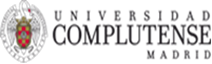 SE PRESENTA EN MADRID EL PRIMER INFORME DE SEXVIOL, UN PROYECTO DE INVESTIGACIÓN CIENTÍFICA SOBRE LA VIOLENCIA SEXUAL EN ESPAÑA.Madrid, 9 de diciembre de 2021Contacto de prensa:Elisa García MingoInvestigadora del equipo SEXVIOLelisgarc@ucm.esEl grupo de investigación SEXVIOL organiza la I Jornada Científica sobre Investigación e Intervención sobre violencia sexual en España donde se presentará el primer informe SEXVIOL, titulado “Violencia Sexual en España. Estudio  de su incidencia mediante el análisis de fuentes estadísticas y jurídicas”, y se dialogará sobre la violencia sexual en España.La I Jornada Científica sobre Investigación e Intervención sobre violencia sexual en España tendrá lugar el próximo martes 14 de diciembre de 9:00 a 20:00, de forma presencial en la Facultad de Ciencias Políticas y Sociología de la Universidad Complutense de Madrid y virtual.La jornada está abierta a la comunidad universitaria y a la ciudadanía en general.Uno de los objetivos de la Jornada es difundir conocimiento científico que permita comprender la incidencia y gravedad de la criminalidad sexual y, en consecuencia, impulsar acciones de sensibilización, investigación, intervención, reparación y diseño de políticas públicas.La apertura estará a cargo de las autoridades académicas. A continuación, Carmen Ruiz Repullo, Esmeralda Ballesteros y Francisca Blanco, del equipo SEXVIOL, presentarán el informe SEXVIOL “Violencia Sexual en España. Estudio de su incidencia mediante el análisis de fuentes estadísticas y jurídicas”.Posteriormente, y hasta las 20:00 horas, se realizarán cuatro mesas redondas, moderadas por investigadoras del equipo SEXVIOL: Mesa 1: Las cifras de la violencia sexual. Problemas para conocer la incidencia, con Antonia Linde (UOC), Cristina Cazorla (Criminóloga) y Juan José López Ossorio (D.G. de Coordinación y Estudios del Mº del Interior). Mesa 2: Estereotipos y prejuicios de género en los procesos judiciales de delitos de agresión y abuso sexual, con Carmen Miquel (UAM), Barbara Tardón (Asesora del Gobierno) y Encarna Bodelón (UAB). Mesa 3: Liderazgo en la lucha de la sociedad civil contra la violencia sexual: el papel de las asociaciones de supervivientes, con Graciela Atencio (Geoviolenciasexual), Verónica Barroso (Amnistía Internacional) y una representante de la organización FAMUVI. Mesa 4: Violadas o muertas: la labor de los medios de comunicación en la construcción de marcos explicativos de la violencia sexual, con Andrea Momoitio (Pikara), Isabel Valdés (El País) y Marisa Kohan (Diario Público).Sobre SEXVIOLSEXVIOL es un grupo de docentes e investigadoras de cuatro universidades públicas españolas (UCM, UC3M, U. de Valencia y U. de Jaén) que colaboran en el estudio de las violencias sexuales en España, desde una perspectiva comparada. En la actualidad, el equipo de SEXVIOL tiene en marcha un proyecto de investigación dirigido a la monitorización cuantitativa de la incidencia de la criminalidad sexual en España. SEXVIOL trabaja actualmente con la financiación del Programa de Proyectos de Investigación Santander – Universidad Complutense de Madrid, convocatoria 2020 y del Grupo de Investigación UCM EVALMED.Más información en: https://www.ucm.es/sexviol/  y @SEXVIOL1